PROSTORNI PLAN UREĐENJA GRADA LUDBREGA- prilog Odluci o izradi  izmjena i dopuna Plana -3) IZMJENE I DOPUNE GRAFIČKOG DIJELA PLANA – pregledna karta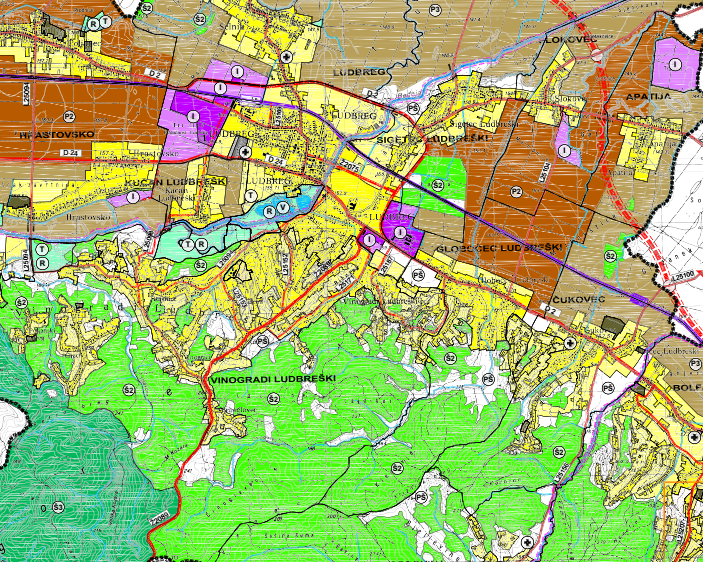 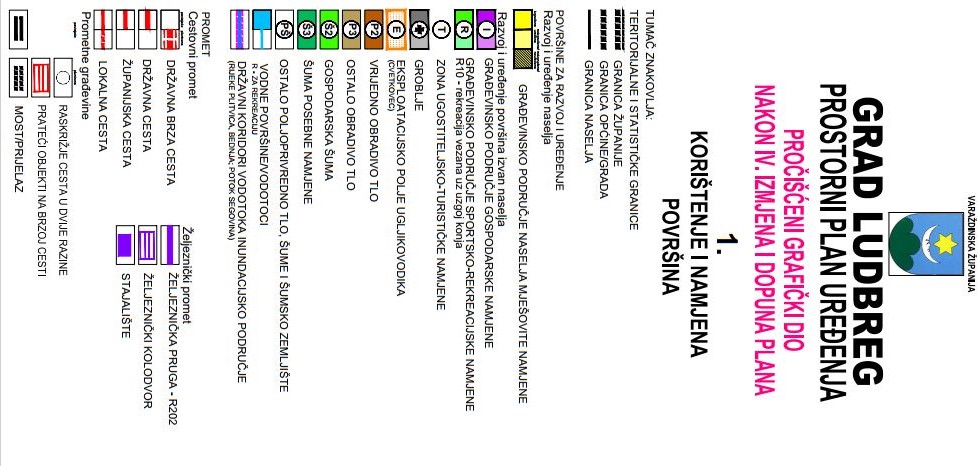 